Association canadienne des enseignantes et des enseignants retraités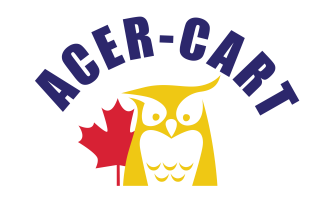 Canadian Association of Retired TeachersRAPPORT DU COMITÉ DES PENSIONS ET REVENU DE RETRAITEAGA 2019MEMBRES DU COMITÉ :Président :	Gerry TiedeMembres : 	JoAnn Lauber, Doreen NoseworthyMandat :Le Comité des pensions et revenus de retraite devra : répondre aux questions se rapportant aux enjeux des pensions ; faire des recommandations à l’Exécutif au sujet de pensions ;recevoir les soucis et les recommandations se rapportant aux pensions de la part des Membres ;Fournir de l’aide aux Membres au sujet des pensions et revenus de retraite ; surveiller les pensions des secteurs public et privé afin de reconnaître les tendances et changements pouvant menacer les pensions des Membres et leurs revenus. Le travail de notre comité cette année a eu pour objectif principal la mise en œuvre de notre stratégie pour combattre le projet de Loi C-27, une loi fédérale visant à modifier la Loi générale sur les bénéfices des pensions et permettre l’adoption de régimes aux prestations ciblées et à modifier les régimes aux prestations définies. Nous avons inclus la mise en avant d’un programme d’assurances des régimes de pension, financé par les fonds de pension et qui prendrait la relève si l’employeur est déclaré insolvable. Voici notre pétition :Attendu que :Les canadiens ont, tout au long de leurs années de travail, cotisé de concert avec leurs employeurs pour financer leurs retraites, ces cotisations étant un salaire déféré,Les canadiens ayant des pensions aux prestations définies ne devraient pas vivre dans la crainte de voir leurs bénéfices réduits durant leurs années les plus vulnérables, et,les canadiens qui ont travaillé et cotisé à des régimes aux prestations définies devraient être protégés contre toute perte causée par une mauvaise gestion ou une faillite de leurs employeurs et des placements faits en leur nom,Nous, les soussignés, Citoyens du Canada, faisons appel au Gouvernement du Canada, pour promouvoir et protéger les pensions gagnées par tous les Canadiens à l’avenir, pour retirer le projet de loi C-26 et pour établir un régime d’assurance nationale pour la protection des pensions afin de permettre à tous les aînés de vieillir dans la sécurité financière.La réaction des enseignants retraités a été gratifiante. 13 720 signatures ont été reçues de toutes les provinces et de tous les territoires durant les 60 jours où la pétition était disponible. Un fait intéressant : il y a couramment 730 pétitions électroniques inscrites sur le site de la Chambre des Communes et la nôtre s’est placée au 26e rang pour le nom de signatures. Nous espérons voir notre pétition lue en Chambre à 10 h, le 6 juin et vous invitons à contacter Roger si vous êtes en mesure de vous joindre à nous. Nous soumettrons notre rapport à ce sujet le 8 juin, lors de notre AGA. Même si nous avons encore beaucoup à apprendre au sujet d’un engagement politique auprès des chefs politiques, cette expérience nous a montré que nous pouvons mobiliser bien des appuis à travers le pays en faveur d’enjeux touchant les retraités. J’ai hâte de partager avec vous les stratégies effectives pour la mobilisation que les associations provinciales ont utilisées durant la période réservée aux rapports des Membres lors de nos réunions. La BCRTA, par exemple, a mobilisé ses branches afin d’envoyer des pétitions écrites à leurs députés dont 22 ont été lues à la Chambre des Communes le 28 avril. Vingt et une autres pétitions sont soumises pour lecture.Gerry Tiede, PrésidentLa Pétition en chiffresProvince/TerritoireSignaturesAlberta5414British Columbia4107Manitoba492Nouveau-Brunswick256TNL108Territoires du N-O1Nouvelle-Écosse1356Nunavut1Ontario1585Île du Prince Édouard46Québec290Saskatchewan57Yukon13Autres pays14